Soupis majetku (Domov Bílá Opava, p.o.) – Slezská diakonie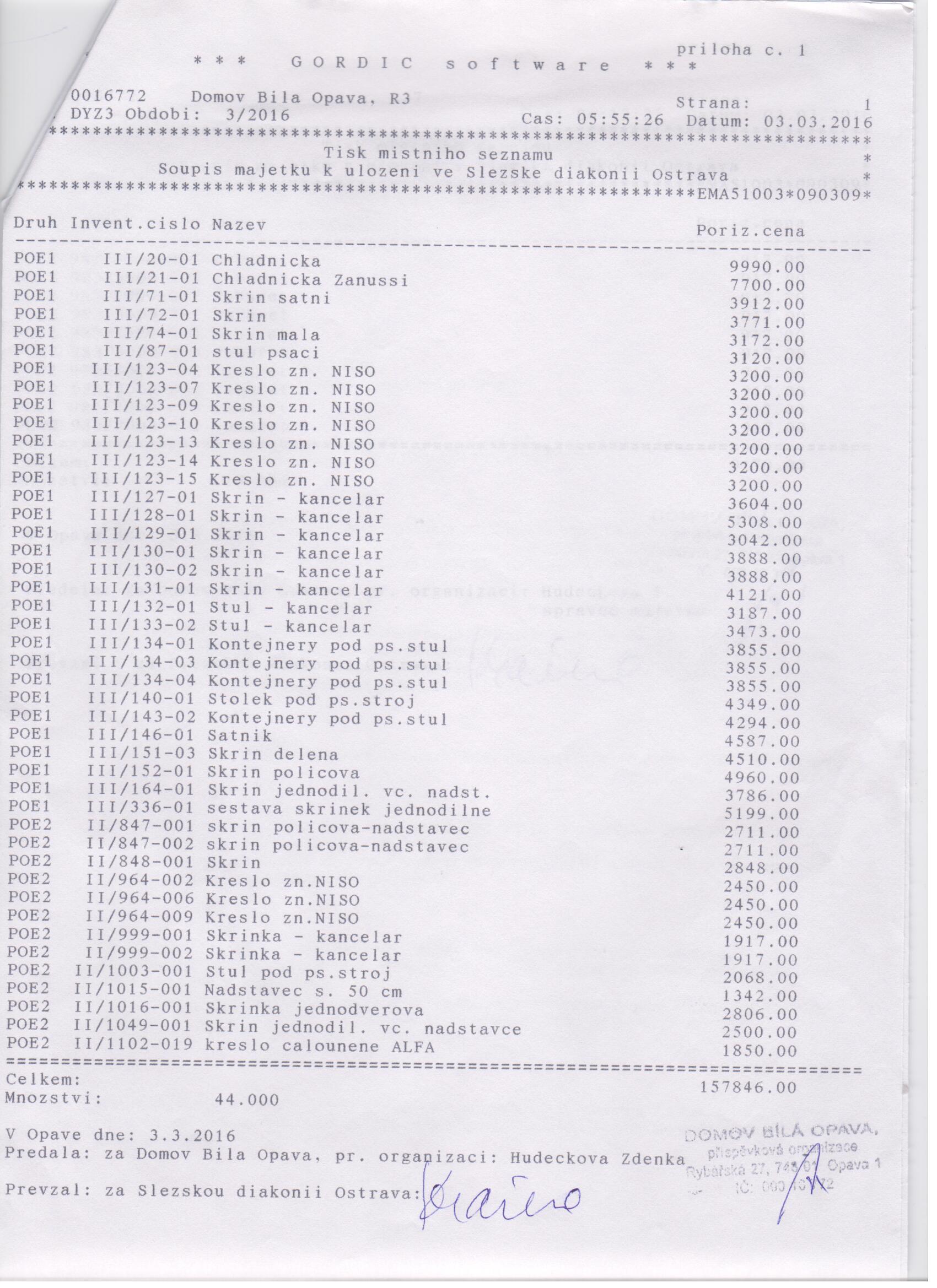 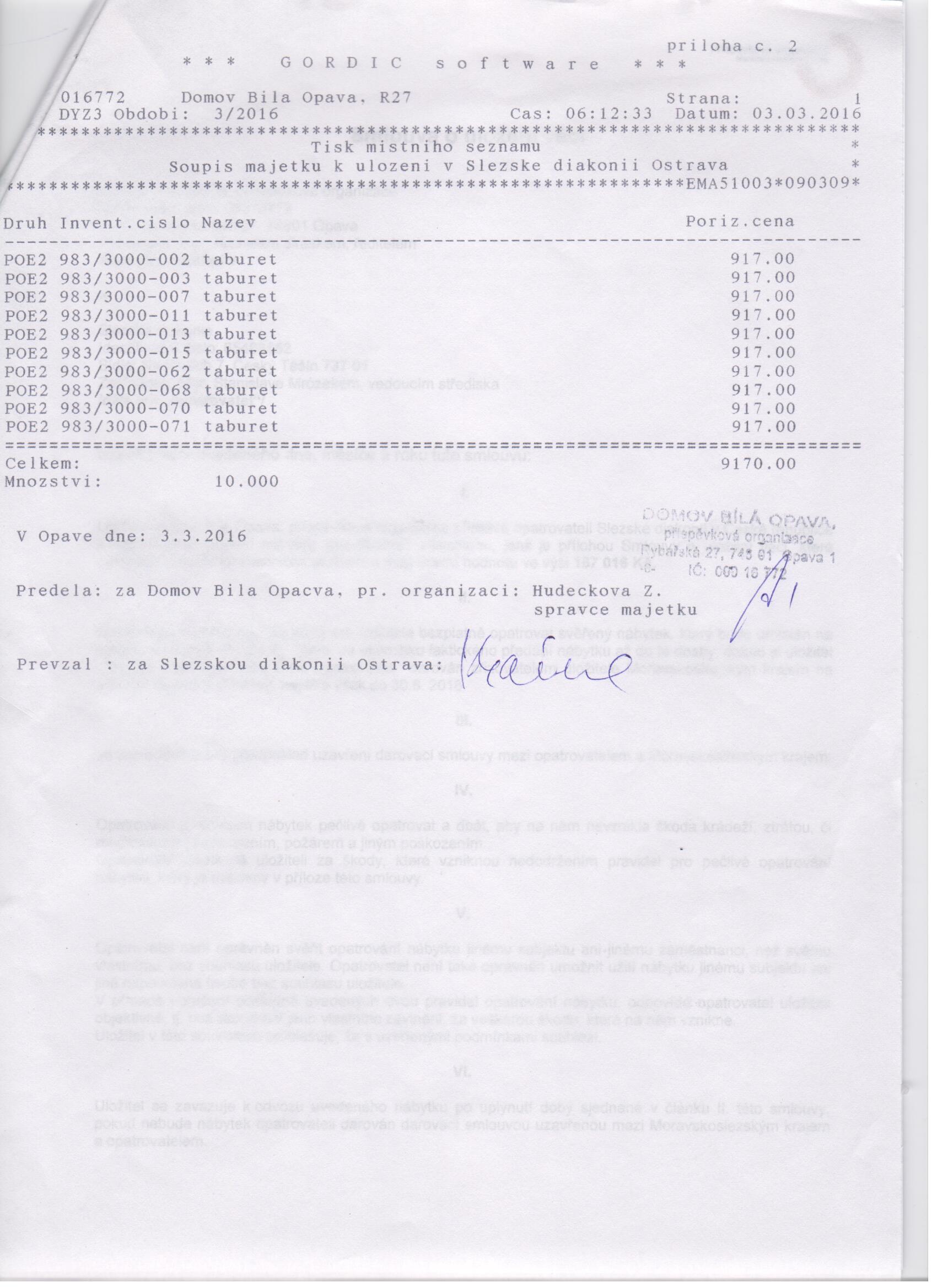 